Тема 12. ПохіднаДомашнє завдання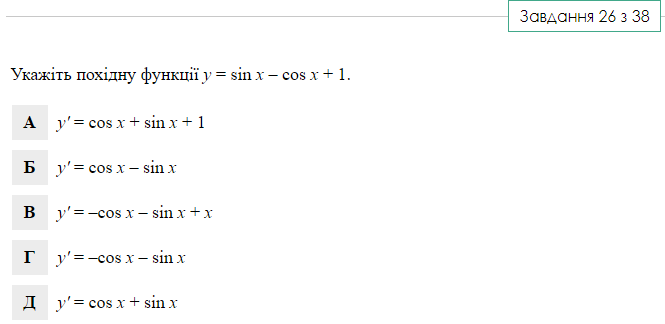 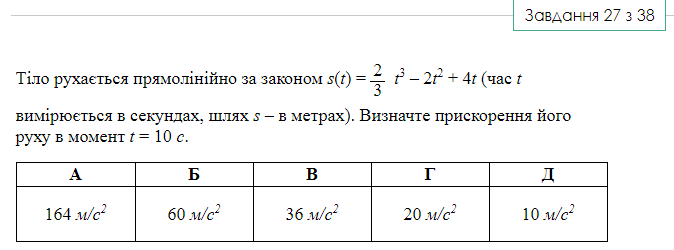 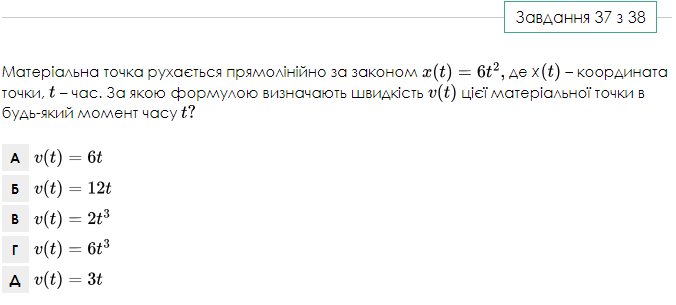 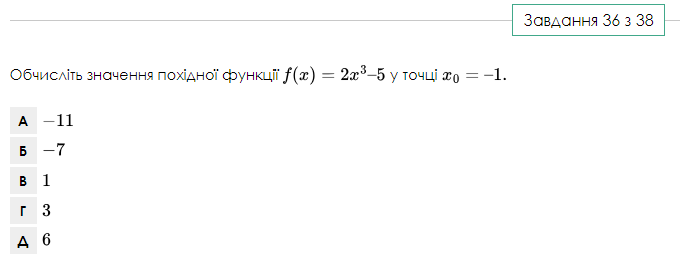 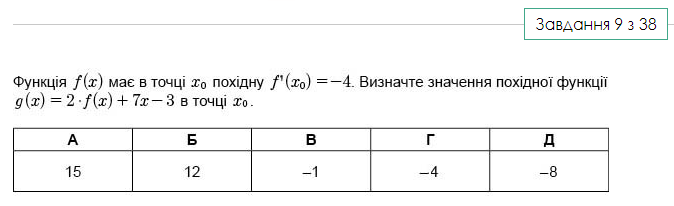 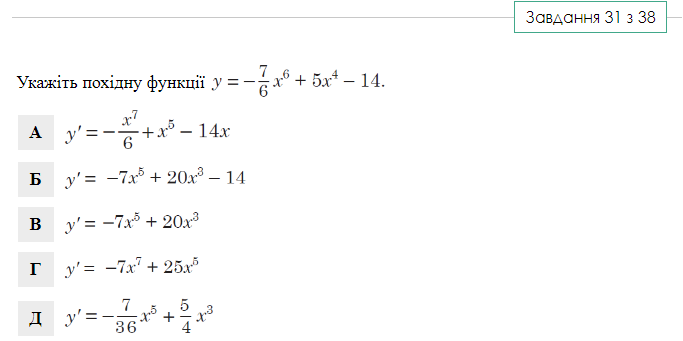 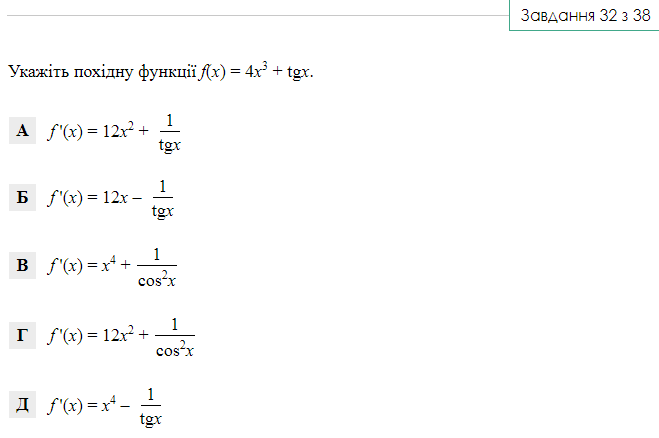 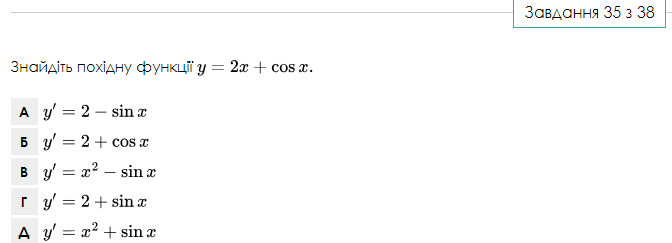 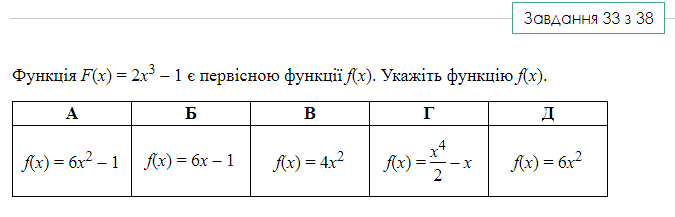 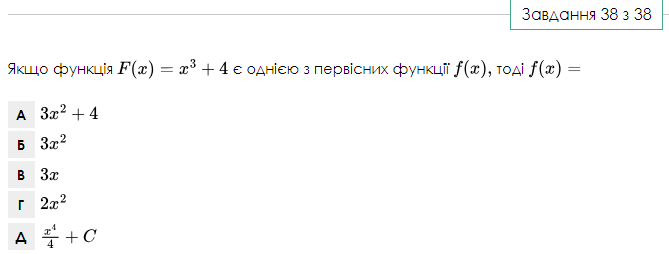 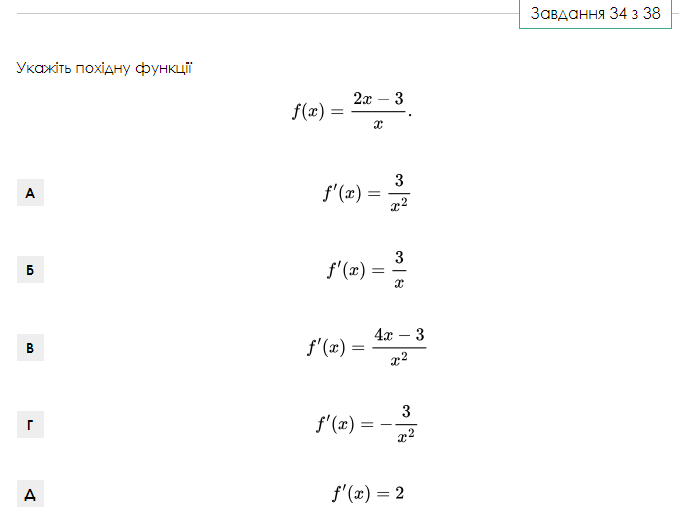 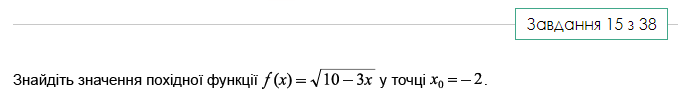 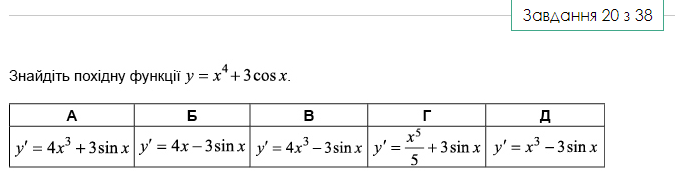 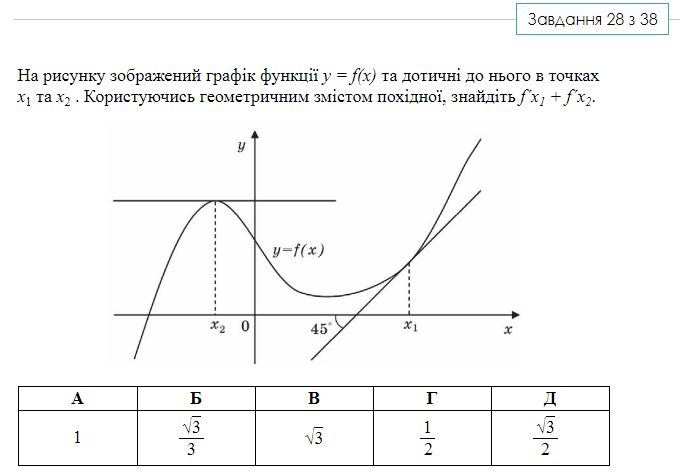 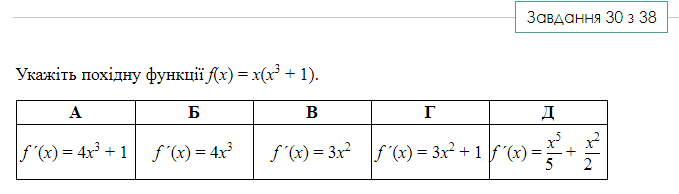 